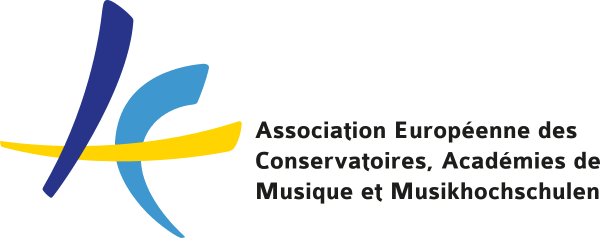 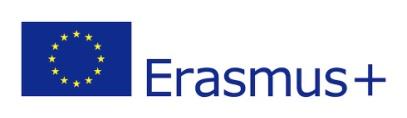 PROGRAMMA ERASMUS+DOMANDA DI PARTECIPAZIONEMobilità Studenti per Studio – A.A. 2022-23 / 2023-24Dati dello studenteDati di iscrizioneDichiara di essere regolarmente iscritto presso il Conservatorio «Alessandro Scarlatti» nell’Anno Accademico corrente.Il sottoscritto / La sottoscritta, presa visione del relativo bando, e consapevole che le informazioni contenute nella presente domanda e nei suoi allegati sono rese ai sensi del D.P.R. n. 445/2000 e s.m.i., sottopone la propria candidatura all’attribuzione di una borsa Erasmus+ ai fini di studio per le seguenti sedi in ordine di preferenza:Competenze linguisticheAllegatiCurriculum Vitae Europeo in inglese o nella lingua del paese ospitante;Lettera di presentazione/motivazione da trasmettere agli Enti ospitanti prescelti in inglese o nella lingua del paese ospitante;Lettera di referenza (opzionale) sottoscritta dal docente della disciplina prevalente o
dal coordinatore del competente Consiglio di Corso.Palermo, ________________________________________________________________FirmaSono a conoscenza che il trattamento dei dati contenuti in questa scheda viene effettuato dal Conservatorio nel pieno rispetto delle finalità istituzionali e nei limiti stabiliti dal D.Lgs. 196/2003._______________________________________FirmaCognome e nomeLuogo di nascitaData di nascitaCodice fiscaleResidenzaIndirizzoE-mailTelefonifissocell.IBAN conto bancarioIntestatarioStrumento principaleCorsoAnno di frequenzaDati di frequenzaEsami superati alla data odierna n.con media numerica di ______ su  ______ –  crediti ______Istituzioni (destinatario application)Paese123IngleseFranceseSpagnoloTedescoAltra:______________Altra:______________